練心法門設定一個令人激奮的人生目標
尋找到一個可以啟發靈感而且令你感到非常有興趣的目標，為了達到這個目標，你會不斷的提昇你的能量去完成它。這個目標要有一定的高度與難度，所以當你設定好它後，你的潛意識就立刻得想辦法去支取大量的潛能，及尋找更多的創意以備需用。很多人都因為沒有設定這種目標，很快就退出人生舞台了。這個目標必須是你非常喜歡做的
做你喜歡做的事情才會讓你越做越起勁，做得起勁才會激發你的潛意識全力以赴，你的潛能才會源源不絕的流露出來。這也適用於你每天的工作上，對自己的工作抱高度興趣的人，會日夜不停的激盪潛意識，製造很多意想不到的神來之筆，達到比預期更高的成就。所以當你工作成績低落時，要省察一下，你對工作的熱情仍然在否？趕快找個理由把熱情重新釋放出來。如果你的熱情是負面的，要趕快換跑道。要設定一個副屬的目標
這個目標的性質要跟第一個目標一樣，必須是你有高度興趣與熱情的，但高度與難度可以設得低一點，使你可以很容易就享受到成果。設定這個目標有多層意義：同時有多項目標在進行時，你的潛能就容易成等比級數增加；有時大腦只專注一件事情太久了會產生疲乏，換個輕鬆有趣的事情做做，可以一方面休息、一方面開發更多腦力；如此也可培養將來萬一要換跑道時可以從容行事。要設定時間計畫表
每天、每週、每月、每年都要有計畫，把你想達成的目標設定好，這樣可不斷提醒你的潛意識努力以赴。這些目標的性質都一樣要符合激發興趣與熱情的條件。每天早晨要看看或想想你今天的目標，衡量一下要花多少時間，做多少事，想像你會得到的成就與快樂。在各個時間階段觀想你要做的事與要完成的目標
每天思量你要做的事情，想像一下你須花多少時間與能量，如何最快速有效的完成它，觀想你進行它時候的過程與完成它時候的情景。觀想越多，就越有心得、創意、與能量。而且隨時用新的、更好的情景來取代舊的觀想，要緊密跟隨潛意識源源不絕的創意。不斷的自我暗示與自我催眠
每天、每時、每刻都要去做、要讓你的潛意識不斷的有任務做，潛意識是幫助意識取得資糧的資料庫，祂永遠不會累的，祂的容量也無限大；你放什麼進去，祂就給你什麼做回饋，不生不滅、不垢不淨、不增不減。所以，你放進去的資料一定要是最好、最有力量的。譬如：我有超人的體力與能力我永遠是年青健康的我有能力完成各階段要完成的任何事我永遠是快樂的我熱愛我的工作我每天享受做我的工作我每天享受我身心的健康我每天都變得比前一天更有智慧、更聰明、更年青、更有活力。我的命運是我自己創造的我愛我每天碰到的每一個人我是一個值得被每個人關愛的人我愛我所信仰的、佛、菩薩我所信仰的佛、菩薩也很愛我藉著我自已的努力、與所有的人跟、佛、菩薩的幫助，我會創造出非常美好、大家都歡喜的命運來我是一個非常成功的人我有能力吸引與結交所有上道的朋友我過著富足的生活，活在隨心所欲、心想事成的情景當中每天覆誦，讓你的意識跟潛意識時時刻刻擁有以上所有這些念頭的感覺，不可須臾離也。設定一個或多個你要幫忙的人，做為你人生的目標之一
我認識一位朋友，他在上世紀八十年代時，絆自己設定一個目標，在他的一生中要養二十萬個人，他憑藉信仰的恆定力量，在2000年左右就辦到了，其過程中的種種奇妙事蹟，他認為那就是佛法的展現。

我們在這裡講練心，也要這樣子練。當你的心時刻不斷關懷別人、而且把它當做是你人生的目標時，會激發你內在的光輝與潛能，不斷地做令你感到快樂與甘心的付出，這種過程會超額地將你的潛能激發出來。要設定一個你所愛而且愛你的人
這個設定跟第7項一樣，但目標則更直接更重要，更激盪腦力。人必須在愛中才會成長得更好，愛對一個人就像日光空氣和清水對植物一樣，我們想開發最大的潛能，這個愛情是大有助益的。

目前大腦科學已經明顯證述，愛情加上其附屬的活動對腦力的發展是很重要的。設定一個堅定的宗教信仰
當我們相信奇蹟時，奇蹟就會出現。良好的宗教信仰會幫助我們的潛意識去創造這個奇蹟。這就是說做起事來，會有如神助。不必用科學去解釋奇蹟是什麼，重要的是我們要去得到它。在你信仰的內容中要包括宇宙間所有美好的事物，你這樣相信，這些美好的事物就都會臨到你，這也是屬於你所能開發的潛能之一。  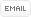 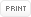 